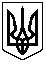 108 СЕСІЯ ЩАСЛИВЦЕВСЬКОЇ СІЛЬСЬКОЇ РАДИ7 СКЛИКАННЯРІШЕННЯ24.12.2019 р.                                        № 2037с. ЩасливцевеПро погодження проекту рішення сільської ради «Про затвердження схем санітарного очищення населених пунктів Щасливцевської сільської ради,с. Щасливцеве,с. Генічеська Гірка та с. Приозерне»З метою впорядкування питань у сфері поводження з відходами, забезпечення утримання сіл в належному санітарному стані, зменшення негативного впливу відходів на довкілля та здоров'я населення, відповідно до підпункту 4 пункту 2 статті 10 Закону України «Про благоустрій населених пунктів», пункту «е» статті 25 Закону України «Про відходи», Правил надання послуг з вивезення побутових відходів, затверджених постановою Кабінету Міністрів України від 10 грудня 2008 року № 1070 (зі змінами), наказу Міністерства регіонального розвитку, будівництва та житлово-комунального господарства України від 23.03.2017 №57, наказу Міністерства з питань житлово-комунального господарства України від 30.07.2010 № 259 «Про затвердження правил визначення норм надання послуг з вивезення побутових відходів», ДБН Б.2.2-6:2013 «Склад та зміст схеми санітарного очищення населеного пункту», керуючись статтею 25, 26, підпунктом 6 пункту «а» статті 30, керуючись Законом України "Про засади державної регуляторної політики у сфері господарської діяльності" статтею 40 Закону України «Про місцеве самоврядування в Україні», сесія Щасливцевської сільської радиВИРІШИЛА:1. Погодити проект рішення Щасливцевської сільської ради "Про затвердження схем санітарного очищення населених пунктів Щасливцевської сільської ради, с. Щасливцеве, с. Генічеська Гірка та с. Приозерне" (додається).2. Доручити виконавчому комітету Щасливцевської сільської ради оприлюднити Проекти рішень відповідно до вимог Закону України "Про засади державної регуляторної політики у сфері господарської діяльності".3. Контроль за виконанням цього рішення покласти на постійну комісію Щасливцевської сільської ради з питань бюджету та управління комунальною власністю та постійну комісію Щасливцевської сільської ради з питань законності та державної регуляторної політики.Сільський голова                                                         В. ПЛОХУШКО